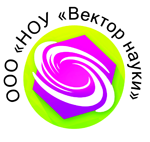 КОНТРОЛЬНАЯ РАБОТАпроблемно-тематического семинара «Методика подготовки обучающихся к написанию сочинения по литературе»Петров Иван ИвановичСредняя общеобразовательная школа № 34, город МоскваРегистрационный номер __Направление __ 2018 годСОПРОВОДИТЕЛЬНОЕ ПИСЬМО	Прошу принять мою контрольную работу, выполненную по итогам участия в проблемно-тематическом семинаре «Методика подготовки обучающихся к написанию сочинения по литературе».	С Положением о семинаре и правилами участия в нем ознакомлен.Дата 								ПодписьВ ООО «НОУ «Вектор науки»учителя математики средней общеобразовательной школы № 34 города МосквыПетрова Ивана Ивановича